NAZEERHASAN SK                                          Contact: + 966 546235107,                                       IT INFRSTRUCTURE/ TECH SUPPORT                     Email Id: nazeerhasansk@gmail.com 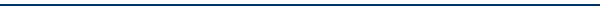 ProfileIT professional with more than 5 years of experience as IT Infrastructure/Tech Support, Network Administrator.Hands on experience in working with Microsoft Client Operating Systems (Windows XP, Vista & 7) and Server platforms (Windows2003 -2012).Solid understanding of LAN/WAN topology, extensive knowledge in designing and configuring DNS, DHCP, SNMP and DHCP Replay Agent, Router and Remote access services dial-in and VPN connection, TCP/IP, IP Subnet, VLAN, WIN, IP and Terminal Server.Configured and performed backups of Mail exchanger Server.Created and managed Mailboxes, Distribution Lists, and Public Folders.Performed disaster recovery and maintained databases using Exchange utilities.Managed Exchange client configuration using Microsoft Office Outlook 2003 & 2007.Provided support and maintenance of Microsoft Office Outlook Web Access and Microsoft Office Outlook E-mail, Calendaring & Scheduling.Well versed with performing routine audits of systems and software utilizing various Networks auditing software’s. Design, install, configure VMware ESX (4.0), ESXi, and vSphere 4 environments with VirtualCenter management. Installation of various types of MODEMS for Leased Lines and ISDN.Expertise with Windows 2003/2008 Active Directory Service, Dynamic DNS, Dynamic volumes, Dynamic storage, Backups, Group Policy Implementation, security policies and maintenance.Knowledge of LAN, Switches, Firewalls, Ethernets, Knowledge of Server Hardware, CISCO Switches -, 3750, 4006, 6506, 6509, 6513 series, CISCO Routers - 2621, 2821 a 3725, 7206 series.Expertise with Windows 2003/2008 Active Directory Service, Dynamic DNS, Dynamic volumes, Dynamic storage, Backups, Group Policy Implementation, security policies and maintenance.Considerable hands-on experience with Server/PC hardware integration, Network monitoring, troubleshooting, Switches, Routers, Firewalls and VPN.Re-organize the entire Active Directory groups. Create a new directory structure in Windows AD environment and migrate applications with new structure.Responsibilities included to analysis to current group and directory structure, create the new group and directory structure with new naming convention. Expertise in Cable management and Racking, installation of Cat Cables. Hands on experience with Wired and Wireless networking, PC and server virtualizationOutstanding communication, presentation and problem solving skills.TTECHNICAL SKILLS:Operating Systems: 
x64/x86 Microsoft Windows 2008r2/2003r2 , Microsoft Windows 7/8/8.1/10
Office & Support Tools: 
MS Office 2000/ 2003/ 2007,2010 ,2013Backup Tools 
Windows backup, Verities Net backup, Norton Ghost
Remote Administration: 
Remote Desktop Connection ,ILO, Microsoft Terminal Services, VNC, Telnet and Team Viewer. 
Network & Security 
TCP/IP, DNS, WINS,NFS, NIS, DHCP, Firewall, Norton Antivirus Corporate edition, McAfee, Kaspersky, Microsoft Security Essential.  CISCO (2621, 2821 and 3725, 7206 series), CISCO Switches (3750, 4006, 6506, 6513 series).MODEMS   ASM 20, ASM 31, HTU-E1, Tellabs 8110, ASM-i52, RAD.
WAN TECHNOLOGIES – Leased line,  ISDN,  CARRIER ETHERNET
Mail Server 
MS Exchange  2003, 2007,2010 MS Outlook 2007/2010.
Education Bachelor of Information TechnologyJawaharlal Nehru Technological University, INDIA, 2009Professional ExperienceMACC.ORG LTD,   SAUDI ARABIA. IT  Infrastructure/ Tech Support				        Feb 2012 – Till NowProject Details:	Princess Nora Bint AbdulRehman University.               King Abdul University of Science & Tech (kaust).               Prince Mohammad bin Abdul Aziz International Airport.Responsibilities:Responsible for configuring and installing Cisco switches and routers.Analyzing monitoring system reports and respond to network discrepancies and errors.Responsible for designing, supporting, installation and maintenance of Cisco Nexus data center environment, local area networks (LAN), wireless networks (WLAN).Documenting changes of network equipment, static IP addressing, and cabling
infrastructure.Installation, Configuration and Administration of Windows Servers 2000/2003, Active Directory, FTP, DNS, DHCP, TFTP, Linux OS under various LAN and WAN environments.Configuring network access servers and routers for standard securityMS outlook  Configuration,  Outlook backupSchedule  and  manage  backups  of  al l   Company  files  and  email through  the  use  of  Symantec   BackupAdministration of Cisco 11.x and 12.1 versions.Monitoring all Cisco equipment’s using Cisco Works.Involved in SNMP Network management.Conducting root cause analysis on Network Incident.Jireh Software Solutions-Bangalore, India                             March 2010 – January 2012 Network AdministratorResponsibilities:Provided responsive support in installing, supporting, and maintaining servers or other computer systemsmaintaining network infrastructure such as switches and routers, and diagnoses problems with these or with the behavior of network-attached computersInvolved in maintenance of the network's authorization infrastructure, as well as Network backup systems.Settings of the networking devices (Cisco Router, switches) co-coordinating with the system/Network administrator during implementation.Maintain network layer properties without affecting the security standards.Managing the users by providing user privileges and security properties.Setting up the VPN by using Cisco routers.Upgrading and backups of Cisco router configuration files.Implementing and maintaining backup schedules.Trouble shooting and network level security maintenanceIdentify, diagnose, and resolve network problems including network connectivity,    trafficutilization etc. using available network tools in a timely fashion.Provide Infrastructure services in all areas needed: storage networking, Operating System, network security, directory services, server virtualization using system backup and restore.Providing the Technical Support and maintain the Active Directory and DHCP Server to resolve the client queries in real time applications.Personal InformationLanguages Known: English, Arabic and HindiDate of Birth: August 31, 1990Passport No: H5338426